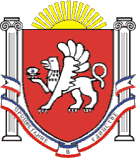 РЕСПУБЛИКА КРЫМНИЖНЕГОРСКИЙ РАЙОНАДМИНИСТРАЦИЯ  ЕМЕЛЬЯНОВСКОГО  СЕЛЬСКОГО  ПОСЕЛЕНИЯ                                                                    ПОСТАНОВЛЕНИЕот 28.06.2021г.                                                                                            №75с. ЕмельяновкаО порядке оказания консультационной и организационной поддержки субъектам малого и среднего предпринимательства на территориимуниципального образования Емельяновское сельское поселение Нижнегорского  района Республики Крым.В соответствии со ст.11 Федерального закона от 24.07.2007 №209-ФЗ «О развитии малого и среднего предпринимательства в Российской Федерации», Уставом муниципального образования Емельяновское сельское поселение Нижнегорского района Республики Крым, Администрация Емельяновского сельского поселенияПОСТАНОВЛЯЕТ:1.Утвердить Порядок оказания консультационной и организационной поддержки субъектам малого и среднего предпринимательства на территории муниципального образования Емельяновское сельское поселение Нижнегорского района Республики Крым, согласно приложению.2.Обнародовать настоящее постановление на официальном сайте муниципального образования Администрации Емельяновского сельского поселения Нижнегорского района Республики Крым в информационно-телекоммуникационной сети «Интернет» http://emel-sovet.ru/, а также разместить на информационном стенде администрации, расположенного по адресу: Республика Крым, Нижнегорский район, с. Емельяновка, ул. Центральная,134.3.Настоящее постановление вступает в силу с момента официального обнародования.4.Контроль за исполнением настоящего постановления оставляю за собой.ПредседательЕмельяновского сельского совета -Глава администрации Емельяновского сельского поселения	                               Л.В.Цапенко Приложение                              к постановлению администрации Емельяновского сельского поселения  от 28.06.2021 г. №75Порядок оказания консультационной и организационной поддержки субъектам малого и среднего предпринимательства на территории муниципального образования Емельяновское сельское поселение Нижнегорского района Республики Крым.Настоящий порядок оказания консультационной и организационной поддержки субъектам малого и среднего предпринимательства на территории муниципального образования Емельяновское сельское поселение Нижнегорского района Республики Крым (далее - Порядок) разработан в целях содействия развитию малого предпринимательства в муниципальном образовании Емельяновское сельское поселение Нижнегорского района Республики Крым, повышения его деловой активности, конкуренции на рынке потребительских товаров и услуг, росту занятости и доходов населения, и определяет виды, условия и механизм получения субъектами малого и среднего предпринимательства консультационной, информационной и организационной поддержки, оказываемой администрацией сельского поселения.Общие положенияКонсультационная, информационная и организационная поддержка оказывается субъектам малого и среднего предпринимательства, зарегистрированным в качестве юридических лиц или индивидуальных предпринимателей и осуществляющим хозяйственную деятельность на территории муниципального образования Емельяновское сельское поселение Нижнегорского района Республики Крым.                                                                                   За оказанием поддержки, предусмотренной муниципальной программой, вправе обратиться физические лица, не являющиеся индивидуальными предпринимателями и применяющие специальный налоговый режим «Налог на профессиональный доход».Понятие «субъекты малого и среднего предпринимательства» используется в рамках настоящего Порядка в значении, определенном Федеральным законом от 24.07.2007 № 209-ФЗ «О развитии малого и среднего предпринимательства в Российской Федерации».Администрация муниципального образования Емельяновское сельское поселение Нижнегорского района Республики Крым оказывает консультационную и организационную поддержку субъектам малого и среднего предпринимательства в соответствии с полномочиями, определенными Уставом муниципального образования Емельяновское сельское поселение Нижнегорского района Республики Крым, на безвозмездной основе.Отраслевым (функциональным) органом, осуществляющим координационную деятельность, связанную с выполнением положенийнастоящего Порядка, является администрация муниципального образования Емельяновское сельское поселение Нижнегорского района Республики Крым (далее по тексту - Администрация).Виды консультационной и организационнойподдержки субъектам малого и среднего предпринимательстваКонсультационная поддержка субъектам малого и среднего предпринимательства оказывается Администрацией в виде предоставления следующих услуг:консультирование по вопросам:соблюдения трудового законодательства;лицензирования отдельных видов деятельности;налогообложения;ценообразования;порядка организации торговли и бытового обслуживания;аренды муниципального имущества и земельных участков;участия в конкурсах на размещение муниципального заказа;условий проведения конкурсов инвестиционных проектов для оказания бюджетной поддержки;создания	ассоциаций	(союзов)	субъектов	малого	и	среднего предпринимательства;обеспечение субъектов малого и среднего предпринимательства доступной адресной информацией о структурах, контролирующих их деятельность, оказывающих различные услуги в ведении бизнеса, занимающихся поддержкой развития малого бизнеса;предоставление информации о муниципальном имуществе и земельных участках, предлагаемых в аренду для осуществления предпринимательской деятельности;организация доступа субъектов малого и среднего предпринимательства к участию в конкурсах на размещение муниципального заказа;предоставление информации о проводимых выставках, ярмарках, семинарах;организация работы на официальном сайте администрации муниципального района в сети Интернет, с обязательной публикацией следующей информации:муниципальных правовых актов, регулирующих деятельность субъектов малого и среднего предпринимательства;форм типовых документов о регистрации субъектов малого и среднего предпринимательства;типовых договоров (по видам договоров);персональной информации о субъектах малого и среднего предпринимательства, их адресах и контактах, производимых товарах и оказываемых услугах (в соответствии с официальным обращениемсоответствующего субъекта малого предпринимательства, выраженным в форме заявления, представляемого в Администрацию.Организационная поддержка субъектов малого и среднего предпринимательства оказывается Администрацией в виде:помощи в проведении мероприятий рекламно-выставочного характера;проведения выставок, ярмарок, конкурсов среди субъектов малого и среднего предпринимательства, содействия в участии предпринимателей сельского поселения в региональных и федеральных мероприятиях рекламно- выставочного характера;помощи субъектам инфраструктуры малого бизнеса в организации и проведении конференций, семинаров, круглых столов;сотрудничества со СМИ, публикаций статей в поддержку развития малого и среднего предпринимательства и формирования положительного имиджа предпринимателя муниципального образования Емельяновское сельское поселение Нижнегорского района Республики Крым;сотрудничества с организациями инфраструктуры поддержки малого и среднего предпринимательства на территории муниципального образования Емельяновское сельское поселение Нижнегорского района Республики Крым с целью эффективного решения вопросов развития малого предпринимательства и оказания необходимых для ведения бизнеса услуг;помощи в издании методической и справочной литературы по вопросам малого и среднего предпринимательства.Механизм оказания консультационной и организационной поддержки субъектам малого и среднего предпринимательстваКонсультационная поддержка субъектов малого и среднего предпринимательства оказывается Администрацией в следующих формах:в устной форме - лицам, обратившимся в Администрацию посредством телефонной связи или лично;в письменной форме - юридическим и физическим лицам по письменным запросам;в обзорно-ознакомительной форме - путем размещения информации на стенде, в информационных листках (ответы на популярные вопросы, образцы правовых и деловых документов, правила делового этикета и пр.);в электронной форме - ответы на вопросы посредством электронной почты в режиме «вопрос-ответ», путем размещения информации на официальном сайте Администрации в сети Интернет;в средствах массовой информации - в виде объявлений, выступлений представителей органов местного самоуправления сельского поселения по проблемам предпринимательства; участия в программах на радио и телевидении.При оказании консультационных услуг субъектам малого и среднего предпринимательства ответ должен предоставляться в ясной и доступной форме сиспользованием общедоступной терминологии.Организационная поддержка субъектам малого и среднего предпринимательства оказывается Администрацией как по мере обращения (в устной или письменной форме) субъектов малого и среднего предпринимательства, так и по инициативе Администрации, в рамках мероприятий, предусмотренных п. 2.2. настоящего Порядка.Порядок обобщения и учета обращений субъектов малого и среднего предпринимательстваАдминистрация ведет учет обращений субъектов малого и среднего предпринимательства, оказанных консультационных услуг и организационной поддержки субъектам малого предпринимательства по формам согласно приложению к настоящему Порядку.С целью осуществления мониторинга работы Администрации по оказанию содействия развитию малого и среднего предпринимательства на территории сельского поселения Администрация ежеквартально не позднее 20 числа месяца, следующего за отчетным кварталом, готовит сводную аналитическую справку, содержащую сведения о количестве обращений субъектов малого и среднего предпринимательства за анализируемый период и результатах проведенной в соответствии с поступившими обращениями работы.Сводная информация об оказанной консультационной и организационной поддержке субъектам малого и среднего предпринимательства используется администрацией в работе с целью:выявления приоритетов развития малого и среднего предпринимательства на территории сельского поселения;дальнейшего совершенствования работы организаций инфраструктуры поддержки субъектов малого и среднего предпринимательства на территории сельского поселения;разработки предложений по совершенствованию мер поддержки субъектов малого и среднего предпринимательства со стороны органов местного самоуправления;разработки прогноза социально-экономического развития сельского поселения на краткосрочную и среднесрочную перспективы.Приложение № 1к Порядку оказания консультационной иорганизационной поддержки субъектов  малого и  среднего  предпринимательства на территории муниципального образования Емельяновское сельское поселение Нижнегорского района Республики Крым от 28.06.2021 г. № 75ПРЕДОСТАВЛЕНИЕ КОНСУЛЬТАЦИОННОЙ ПОДДЕРЖКИ СУБЪЕКТАМ МАЛОГО И СРЕДНЕГО ПРЕДПРИНИМАТЕЛЬСТВАПриложение № 2                                                                                                                                                                    к Порядку          оказания консультационной иорганизационной поддержки субъектов  малого и      среднего    предпринимательства на территории муниципального образования Емельяновское сельское поселение Нижнегорского района Республики Крым от 28.06.2021г. №75                        ПРОВЕДЕНИЕ МЕРОПРИЯТИЙ ПО ОРГАНИЗАЦИОННОЙПОДДЕРЖКЕ СУБЪЕКТОВ МАЛОГО И СРЕДНЕГО ПРЕДПРИНИМАТЕЛЬСТВА№ п/пДата поступления обращенияСведения оконсультируемо мсубъекте малогопредприни- мательства(наименованиеорганизации, ФИО, ИНН)Видконсультаци и(вопрос, предложени е,жалоба)Краткоесодержание обращенияСтруктурное подраздение, оказывающее консультацию, дата передачи заявления для подготовки ответаДата ответаКраткоесодержание ответаОтметка о состоянии обращения (выполнен, вработе, перенос сроков)№ п/пДата поступления обращенияСведения обобратившемся субъектемалого предприни- мательства(наименование организации,ФИО, ИНН)Тема обращенияОтветственныеДата (срок) проведения мероприятияРезультат проведения мероприятияОтметка о состояниимероприятия (выполнен, подготовка, переноссроков)